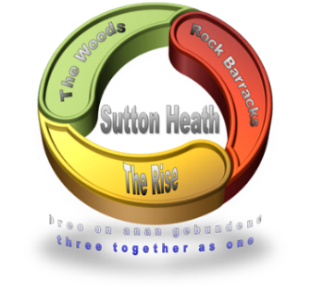 SUTTON HEATH PARISH COUNCILParish Council Meeting – Monday 13th November 2023at 7:15pm in the Community Room, Barnsdale Centre, Sutton Heath          Parish Councillors are summoned to attend a meeting of the Parish Council as detailed aboveVictoria DalyParish ClerkA G E N D ATo receive apologies for absenceTo receive Declarations of Interest in respect of Agenda itemsTo approve the draft minutes of meeting held on 11th September 2023To receive brief reports from:Suffolk County CouncilEast Suffolk CouncilTo discuss finance:Income and expenditure report and bank reconciliationTo ratify any spending between meetings.Internet BankingTo discuss a final precept budget for 2024/2025To discuss the upcoming position of Parish ChairmanTo discuss Parish Clerk maternity leaveTo receive an update from the events committeeTo receive an update from Sutton Heath Singers Choir To receive public questionsTo consider correspondence received by Parish ClerkTo propose items for the next meeting agenda.